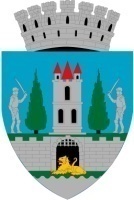 Kereskényi Gábor, primar al municipiului Satu Mare,În temeiul prevederilor art. 136 alin. (1) din Ordonanța de Urgență a Guvernului nr. 57/2019 privind Codul administrativ, cu modificările și completările ulterioare, îmi exprim inițiativa în promovarea unui proiect de hotărâre având ca obiect: aprobarea studiului de oportunitate și a indicatorilor tehnico economici la ob. de investiție:  "Dezvoltarea infrastructurii de transport integrat si de mediu - Extinderea Sistemului de Management al Traficului pentru Transport Public, Achiziția de Autobuze Ecologice si înființarea si modernizarea stațiilor de autobuz SMART in Municipiul Satu Mare" -Lot I în susținerea căruia formulez prezentulReferat de aprobarela proiectul de hotărâre, privind aprobarea studiului de oportunitate și a indicatorilor tehnico economici la obiectivul de investiție:  "Dezvoltarea infrastructurii de transport integrat si de mediu - Extinderea Sistemului de Management al Traficului pentru Transport Public, Achiziția de Autobuze Ecologice si înființarea si modernizarea stațiilor de autobuz SMART in Municipiul Satu Mare" -Lot ISistemul de management al transportului public, achiziția de autobuze ecologice și înființarea și modernizarea de stații de autobuz SMART, respectiv intervențiile analizate în prezentul studiu de oportunitate, răspund la necesitățile constatate, oferind soluții pentru eliminarea sau reducerea efectelor disfuncționalităților menționate. Justificarea și necesitatea implementării sistemului este evidentă din beneficiile preconizate, și anume:Îmbunătățirea calității și eficienței serviciului de transport public, prin modernizarea/extinderea infrastructurii specifice (stații), ceea ce va duce la creșterea numărului de pasageri, beneficiari ai serviciului;Creșterea gradului de accesibilitate și atractivitate a transportului public, prin asigurarea de informații în timp real asupra graficelor de circulație și prin oferirea posibilității de planificare a călătoriei.Creșterea fluidității traficului pe principalele artere ale municipiului, prin reducerea numărului de utilizatori ai deplasărilor cu autoturismul, ca urmare a comutării către deplasările cu transportul public și bicicletaCreșterea cotei modale a deplasărilor cu transportul public și bicicleta, inclusiv datorită promovării schimburilor intermodale între cele două moduri de deplasareReducerea poluării mediului, precum și a poluării fonice la nivelul întregului oraș.Creșterea siguranței deplasărilor cu transportul public, prin monitorizarea video a stațiilor de transport public.Obținerea unor situații statistice asupra numărului de călători din stațiile de transport public și asupra altor evenimente.În cadrul Studiului de oportunitate pentru implementarea sistemului de monitorizare a traficului în Municipiul Satu Mare, au fost analizate 2 scenarii.Scenariile analizate au următoarele elemente comune, pentru a răspunde necesităților implementării proiectului: Componenta vehicule transport public: achiziționarea a 17 vehicule electrice de transport public (14 vehicule 12 m, 3 vehicule 18 m), și a soluțiilor de alimentare pentru acestea Componenta stații de transport public: instalarea a 156 stații de transport public, de diverse dimensiuni și cu niveluri de dotare diferite  Componenta aplicație mobilă: implementarea unei aplicații mobile care să permită accesul cetățenilor la informații în timp real asupra transportului public, inclusiv facilități de planificare a călătoriei. Aplicația va conține funcționalități specifice pentru persoane cu dizabilităţi.Diferența între cele două scenarii constă în nivelul de dotare al stațiilor de transport public, respectiv:Scenariul 1:o	156 stații de transport public de diverse dimensiuni, dintre care 64 stații cu nivel de dotare ridicat și 92 stații cu nivel de dotare mediu Scenariul 2:o	156 stații de transport public de diverse dimensiuni și cu nivel de dotare ridicat În cazul ambelor scenarii trebuie asigurată compatibilitatea echipamentelor instalate cu sistemul de management al traficului pentru transport public implementat deja la nivelul Municipiului Satu Mare, respectiv cu echipamentele și software-urile din Centrul de comandă și control.In urma analizei comparative in Studiu, se propune adoptarea scenariului 1, respectiv montarea a 156 stații de transport public de diverse dimensiuni, dintre care 64 stații cu nivel de dotare ridicat și 92 stații cu nivel de dotare mediuIndicatori minimali, respectiv indicatori de performanță:-	Componenta stații inteligente de transport publico	64 stații de transport public cu nivel de dotare ridicato	92 stații de transport public cu nivel de dotare mediu-	Componenta centralăo	Centru de comandă și control al sistemului de stații inteligente de transportIndicatorii financiari ai proiectului sunt următorii:Valoarea totală a obiectului de investiţie, cu TVA: 56.221.589,28 leiValoarea totală a obiectului de investiții, fără TVA: 47.245.033,00 leiConform graficului de implementare a obiectivului de investiții, durata estimată de execuție este de 24 luni după semnarea contractului de execuție. Durata estimată pentru elaborarea proiectului tehnic și derularea procedurilor de achiziție, anterioară perioadei de execuție efectivă, este de 6 luni, rezultând un total de 30 luni pentru implementarea proiectului.Faţă de cele prezentate mai sus, raportat la prevederile art. 129 alin. (2) lit. b) coroborat cu prevederile alin. (4) lit. d) din O.U.G. nr. 57/2019 privind Codul administrativ, cu modificările și completările ulterioare, potrivit cărora consiliul local, potrivit competențelor sale şi în condiţiile legii aprobă documentații tehnico-economice pentru lucrările de investiții de interes local propun spre dezbaterea şi aprobarea Consiliului Local Satu Mare, Proiectul de Hotărâre pentru modificarea Anexei nr. 1 la HCL Satu Mare nr. 98/25.04.2019,  privind aprobarea studiului de fezabilitate si a indicatorilor tehnico economici la obiectivul de investiţie: „"Dezvoltarea infrastructurii de transport integrat si de mediu - Extinderea Sistemului de Management al Traficului pentru Transport Public, Achiziția de Autobuze Ecologice si înființarea si modernizarea stațiilor de autobuz SMART in Municipiul Satu Mare" -Lot IINIŢIATOR :PRIMARKereskényi Gábor